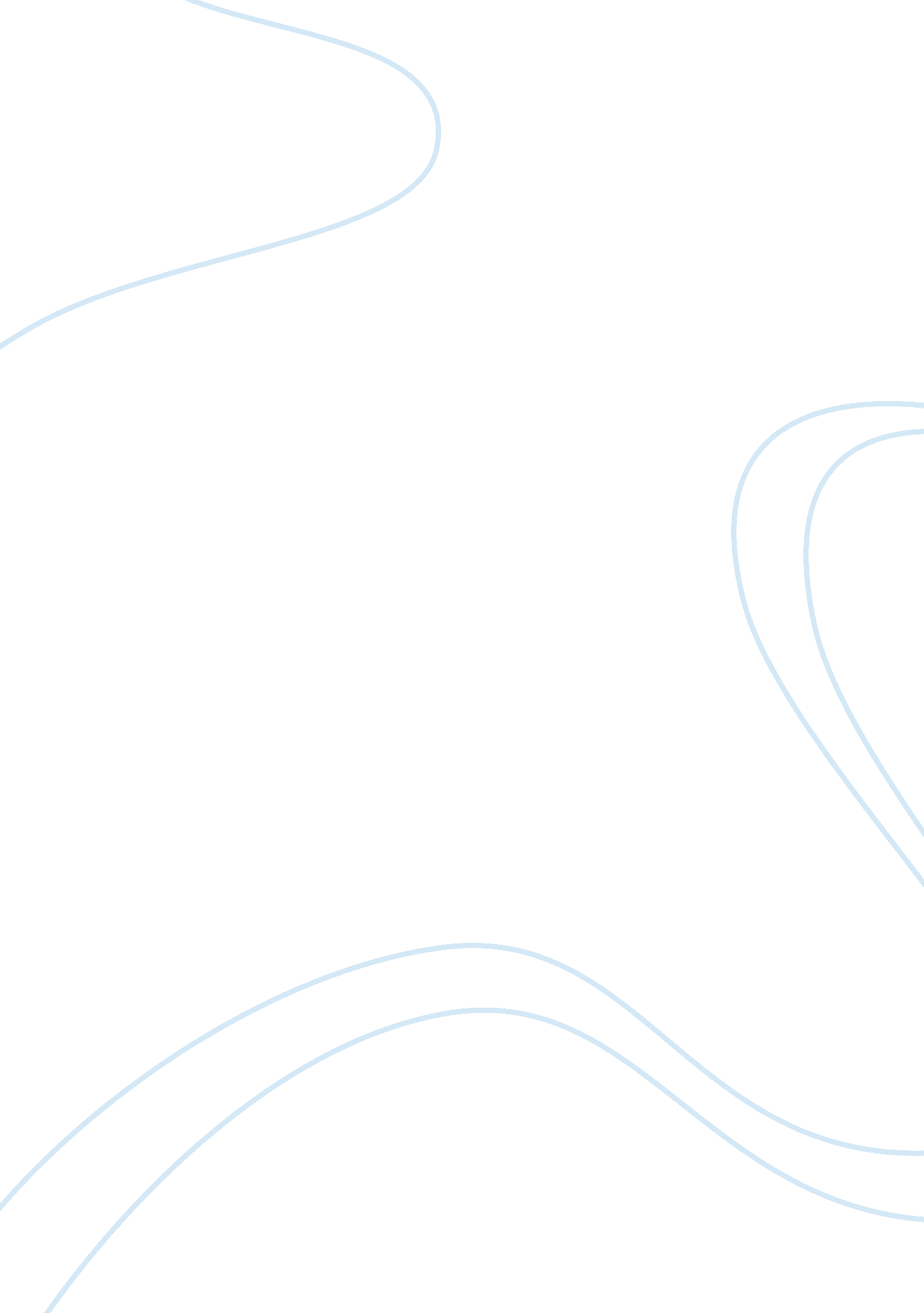 Tell us about a time when you felt most effective as a leader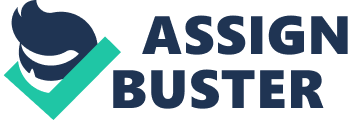 Tell us about a time when you felt most effective as a leader. Leadership is an important trait that can lead to one’s success. It is my personal belief that a good follower can be a good leader, thus, being a good leader means performing actively and cooperatively with the group. Such belief had been molded by my experiences regarding leadership. 
One significant experience that developed me as a leader happened in Ernst where I worked as an associate auditor. A project requiring supervision of a senior officer exhibited my leadership skills when the senior officer assigned to our group cannot attend to his duty due to personal matters leaving the group with the dilemma on how to continue the project. My experiences in the field and relationship with the client became a motivation to come forward and volunteer as the leader. I performed well being both associate and supervising senior officer. It had been a very successful project where I was commended. The client had been satisfied and the management and senior officers were very appreciative and gave compliments in front of the partners and the other officers. 
Being a leader, I am most effective if I can reach out to the members of the group and participate effectively in their task. This will enable clear decision making regarding the needs of the group to optimize performance. It is important for a leader to have confidence in his capabilities to succeed to motivate the whole group. Being organized, confident and involved had lead to success in the task completed. I was commended for achieving good the results by working with them and leading and making decisions for the group simultaneously. 
The skills of being a good leader and a good follower can be considered as very effective weapons to success. My present endeavor is to achieve the academic degree that I had been dreaming all my life by persevering towards success while holding the skills of leadership which are confidence of a leader and humility of a follower, and working through every challenge. 